АКТ № 000 от 17 апреля 2024 г.
приемки-сдачи оказанных услуг        Мы, нижеподписавшиеся, Павличенко С.В. представитель ИСПОЛНИТЕЛЯ, с одной стороны и                 представитель ЗАКАЗЧИКА с другой стороны, составили настоящий акт в том, что ИСПОЛНИТЕЛЬ оказал и сдал, а ЗАКАЗЧИК принял следующие услуги:
Сумма прописью: девятьсот девяносто девять рублей 00 копеек. НДС не облагается.Услуги оказаны в полном объеме, в установленные сроки и с надлежащим качеством. Стороны претензий друг к другу не имеют.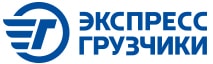 Телефон: +7 (978) 003-89-49Email: sev@egruzchiki.ruСайт: sev.egruzchiki.ruНаименованиеЕд. изм.Кол-воЦенаСумма12345Тестовый заказ 2024-04-17Тест1999,00999,00        Итого:        Итого:        Итого:        Итого:999,00Исполнитель: ИП Павличенко Сергей Валерьевич
Адрес: 299009, г. Севастополь, ул. Героев Севастополя, д 11
Расчетный счет: 40802810042570111476
Кор. счет: 30101810335100000607
Банк: РНКБ БАНК (ПАО)
ИНН: 920354270107
КПП: 
БИК: 043510607Заказчик: Название заказчика
Адрес: 
Расчетный счет: 
Кор. счет: Банк: ИНН: 
КПП: БИК: 